ГОСУДАРСТВЕННОЕ БЮДЖЕТНОЕ ОБРАЗОВАТЕЛЬНОЕ УЧРЕЖДЕНИЕЛицей 1571Коррекция недостатков развития речиРазработка урока по коррекции недостатков развития речи в 4 классе коррекционно-развивающего обучения на тему:«Работа над связной речью. Последовательный рассказ»Подготовила: учитель начальных классовИхарова Ирина ВалерьевнаМосква 2015 – 2016 учебный годУроккоррекции недостатков развития речив 4 классеТема: Работа над связной речью. Последовательный рассказ.        Цель: развитие связной речи учащихся, включающую содержательность,             логичность, точность, выразительность, правильность.Ход урока:Организационный моментПсихологический настрой на урокКаждый день – всегда, везде, 
на занятиях, в игре, 
смело, четко говорим 
и тихонечко сидимСообщение темы урока- Сегодня, ребята, мы будем упражняться в составлении последовательного рассказа.Упражнения по теме урока:-  Составь текст о мышонке и воздушном шарике по рисунку или расскажи, что ты знаешь о мышонке (устно).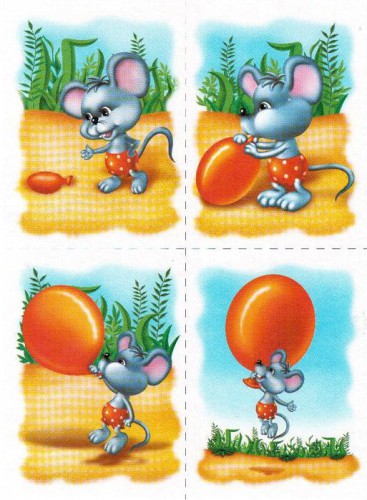 -  Составь из слов два предложения.     Я, дереве, на, увидел, долбил, дятла, крепким, он, клювом, осину.-   Составь из слов предложение и напиши его, диктуя себе по слогам.      Весной, в, купаются, воробьи, лужах.       Составь еще одно предложение о воробьях, чтобы получился текст. Запиши его.- Прочитай. Составь из слов два предложения.На лугу паслись козы и овцы они щипали траву.Составь рассказ по картинкам. Как ты его озаглавишь?Почему?Упражнения, направленные на выразительность, содержательность, ясность речи.1. Прочитай текст.Подруги.Оля часто болела. А ее школьная подруга Лена росла ловкой и сильной. Девочки задумались: почему так? Каждый день Лена начинает с зарядки. Зимой катается на лыжах и коньках. Лена решила помочь Ольге стать сильной.Подготовь продолжение текста о том, как Лена будет помогать Оле. Напиши два предложения.2. Составь текст из трех - четырех предложений на тему "Дятел - полезная птица". Начни текст предложением: Не зря дятла лесным доктором называют! Напиши текст.3. Прочитай и сравни два заголовка: "Наш класс", "Наш класс дружный". Одинаковы они или отличаются друг от друга? Объясни.Составь текст, используя один из заголовков. Напиши три - четыре предложения.Итог урокаРаздаточный материалОля часто болела. А ее школьная подруга Лена росла ловкой и сильной. Девочки задумались: почему так? Каждый день Лена начинает с зарядки. Зимой катается на лыжах и коньках. Лена решила помочь Ольге стать сильной.Оля часто болела. А ее школьная подруга Лена росла ловкой и сильной. Девочки задумались: почему так? Каждый день Лена начинает с зарядки. Зимой катается на лыжах и коньках. Лена решила помочь Ольге стать сильной.Оля часто болела. А ее школьная подруга Лена росла ловкой и сильной. Девочки задумались: почему так? Каждый день Лена начинает с зарядки. Зимой катается на лыжах и коньках. Лена решила помочь Ольге стать сильной.Оля часто болела. А ее школьная подруга Лена росла ловкой и сильной. Девочки задумались: почему так? Каждый день Лена начинает с зарядки. Зимой катается на лыжах и коньках. Лена решила помочь Ольге стать сильной.Оля часто болела. А ее школьная подруга Лена росла ловкой и сильной. Девочки задумались: почему так? Каждый день Лена начинает с зарядки. Зимой катается на лыжах и коньках. Лена решила помочь Ольге стать сильной.Есть, театр, в Москве, удивительный.На сцене, медведи, обезьяны, лисицы, слоны, выступают.Много, приносит, встреча, радости, со зверями, детям.Актеров, Наталья Юрьевна Дурова, готовит.Есть, театр, в Москве, удивительный.На сцене, медведи, обезьяны, лисицы, слоны, выступают.Много, приносит, встреча, радости, со зверями, детям.Актеров, Наталья Юрьевна Дурова, готовит.Есть, театр, в Москве, удивительный.На сцене, медведи, обезьяны, лисицы, слоны, выступают.Много, приносит, встреча, радости, со зверями, детям.Актеров, Наталья Юрьевна Дурова, готовит.Есть, театр, в Москве, удивительный.На сцене, медведи, обезьяны, лисицы, слоны, выступают.Много, приносит, встреча, радости, со зверями, детям.Актеров, Наталья Юрьевна Дурова, готовит.Есть, театр, в Москве, удивительный.На сцене, медведи, обезьяны, лисицы, слоны, выступают.Много, приносит, встреча, радости, со зверями, детям.Актеров, Наталья Юрьевна Дурова, готовит